鄞州区青少年科技辅导员协会文件鄞州区教育局教研室甬鄞少科协【2019】9号关于开展2019年鄞州区幼儿智力七巧板比赛的通知区内各幼儿园：     为开发幼儿智力，从小培养幼儿的科技创新意识，经研究决定开展幼儿智力七巧板比赛。通知如下：一、参加对象    在幼儿园的学龄前儿童二、时间、地点安排    个人赛2019年5月17日上午（9:00—10:00），鄞州区职业技能培训中心四楼（教育中心东门进）    团体赛2019年5月17日下午（13:00-15:00），鄞州职教中心室内体育馆（教育中心二食堂旁边）三、比赛方式：个人赛一副七巧板拼图现场答卷；团体赛由4名同学和1名教师组成一队（教师指导幼儿不参与拼、画），以5-50副七巧板共同在纸上完成主题式拼图创作任务。四、比赛内容（一）个人赛：“智力七巧板”组合与分解个人比赛（试卷），分值100分；现场拼图，个人赛。（二）团体赛：“智力七巧板”5-50副组合创新作品评比，总分100分，由两部分组成：主题创作作品30分，现场创作70分；4名幼儿和1名教师为一组参加团体赛；五至五十副七巧板（35-350块）完整套件（暨七巧板块数是7的倍数）制成拼图，拼图七巧板部件副数不完整为无效作品。请在5月13日前完成学校参赛项目的报名工作，见附件一。五、参赛名额与报送个人赛名额分配：中心幼儿园、省一级幼儿园4名幼儿参赛；公办幼儿园、省二级幼儿园3名；其他幼儿园2名。参加个人赛的每位幼儿自带完整七巧板一幅（或画板）、铅笔、橡皮、彩色画笔。团体赛名额分配：中心幼儿园、省一级幼儿园限参赛2队；公办幼儿园、省二级幼儿园、其他幼儿园限参赛1队。参赛团队自带相关工具、材料，每个团体赛代表队另自带长2米、宽1.5米的塑料布（或大圆桌布）一块，创作现场团体画时作衬垫。报名工作必须在5月13日前完成。参赛团队请完成《报名表》、团体赛作品拍照以“幼儿园+第一个学生姓名”命名，在5月13日前传到414031500 @qq.com邮箱，邮件主题栏注明：“2019年鄞州区幼儿智力七巧板报名”，逾期视放弃。六、比赛规则（一）个人赛：“智力七巧板组合与分解”比赛规则1．以试卷形式比赛，试卷由组委会统一命题，学生在规定时间（60分钟）内完成答卷，满分100分。2．试卷分为三大题：按题设计、观察创造和主题创意。学生根据题目的要求自由发挥想象力，用尺把答案画在试卷上。（二）团体赛：智力七巧板多副组合创新作品申报1.参加团体赛的队伍，必须预先完成一幅以5-50副七巧板图形组合画的创作，创作主题为“我帮父母做件事”，作品可以辅助绘画加工，绘画作品规格为宽50厘米、高38厘米，画作反面贴上《2019年鄞州区幼儿智力七巧板团体比赛项目申报表》，团体赛现场比赛时带来交评委，此画作占团体赛30%分数。2.现场创作要求：每个参赛队伍由1名教师带领下的4名幼儿组成，教师指导团队而不得参与画画，幼儿在2小时内完成即兴作品创作。创作主题现场临时公布，创作用的七巧板为5-50副（暨35-350块）完整组件，用几副各参赛队伍自行决定。创作纸张为全开纸×，赛场统一提供。现场创作占70%分数3.创作活动要求：图形要有联想的感觉，纵深要素接近联想，类似联想，对比联想，因果联想，图形创意联想意识等，图形体现综合因素，呈现给人们对其设计的图形的深刻感悟即：打破思维界限，体验高度自由的设计空间，无论是开发丰富想象力的创意设计还是紧扣主题模拟或创建自己的每一种创作方法，都将传递给你先进的设计思维。4.作品涉及以下事项将淘汰：①作品不符合规定。②作品表达的思想不健康。③抄袭他人作品。④缺板多板。⑤作品必须符合多副组合创作的基本规则，即：各板块之间不能重叠、板块之间分割线必须明显、单个完整的板块不能自行分割，是成套的多副七巧板的组合。附件：1.2019年鄞州区幼儿智力七巧板报名表2.2019年鄞州区幼儿智力七巧板团体赛申报表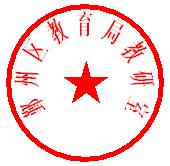 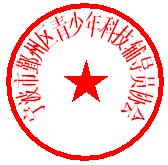 鄞州区青少年科技辅导员协会      鄞州区教育局教研室2019年4月16日     